INTERNATIONAL STUDENT DEMONSTRATION OF FINANCIAL CAPABILITYFinancial Capability may be demonstrated through a student’s personal fund and/or a sponsor’s fund. Students may show more than one sponsor. All funds combined must be equal to or greater than 24,000.00 CAD. STUDENT PERSONAL FUNDSTUDENT PERSONAL FUNDPlease complete this section if you are showing your personal bank statement.Please complete this section if you are showing your personal bank statement.STUDENT NAME (as it appears in                                 the bank record)Name of Financial Institution/BankDate Issued:Total Amount Available (CAD): SPONSOR DECLARATION OF FUNDSPONSOR DECLARATION OF FUNDPlease complete this section only if you are showing a sponsor’s fund. If you have more than one sponsor, please use one form per sponsor. The statement of sponsorship must also be completed for MTG Healthcare Academy to accept these funds as part of the student financial capability. Please complete this section only if you are showing a sponsor’s fund. If you have more than one sponsor, please use one form per sponsor. The statement of sponsorship must also be completed for MTG Healthcare Academy to accept these funds as part of the student financial capability. SPONSOR NAME (as it appears in the                                   financial document) Sponsor relationship to the studentDate Issued:Total Amount Available (CAD): SPONSOR AFFIDAVIT OF SUPPORT I, _____________________________________________ ,      am      willing        to       sponsor                               [Sponsor Printed Name]_________________________________________, who is my _________________________,                      [Student Printed Name]                                                     [Relationship to Student]for the duration of his/her studies at MTG Healthcare Academy. __________________________________                       ______________________________                SIGNATURE OF SPONSOR                                                              Date SignedLocations of MTG Healthcare AcademyMTG Healthcare AcademyCalgary Campus1324 36 Avenue NECalgary, Alberta T2E 8S1403-264-2009 / 403-992-7611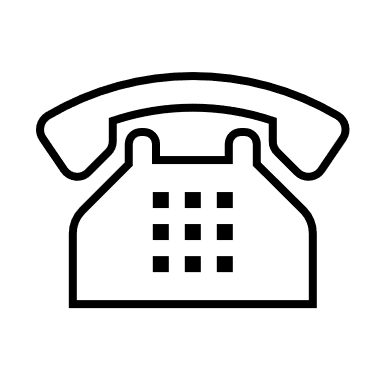 MTG Healthcare AcademyRed Deer Campus481 48 Street Red Deer, Alberta T4N 1S6403-986-4815MTG Healthcare AcademyEdmonton Campus6920 Roper Road NWEdmonton, Alberta T6E 0A8780-434-8328